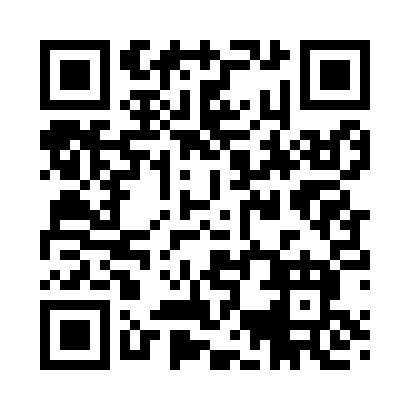 Prayer times for Clover Run, Pennsylvania, USAMon 1 Jul 2024 - Wed 31 Jul 2024High Latitude Method: Angle Based RulePrayer Calculation Method: Islamic Society of North AmericaAsar Calculation Method: ShafiPrayer times provided by https://www.salahtimes.comDateDayFajrSunriseDhuhrAsrMaghribIsha1Mon4:085:471:195:208:5110:302Tue4:085:481:195:208:5110:303Wed4:095:481:205:208:5010:304Thu4:105:491:205:208:5010:295Fri4:115:501:205:208:5010:296Sat4:125:501:205:208:5010:287Sun4:135:511:205:208:4910:278Mon4:145:511:205:208:4910:279Tue4:145:521:205:208:4910:2610Wed4:155:531:215:208:4810:2511Thu4:175:541:215:208:4810:2412Fri4:185:541:215:208:4710:2413Sat4:195:551:215:208:4710:2314Sun4:205:561:215:208:4610:2215Mon4:215:571:215:208:4510:2116Tue4:225:571:215:208:4510:2017Wed4:235:581:215:208:4410:1918Thu4:245:591:215:208:4310:1819Fri4:266:001:225:208:4310:1720Sat4:276:011:225:198:4210:1621Sun4:286:021:225:198:4110:1422Mon4:296:031:225:198:4010:1323Tue4:316:031:225:198:3910:1224Wed4:326:041:225:198:3910:1125Thu4:336:051:225:188:3810:0926Fri4:356:061:225:188:3710:0827Sat4:366:071:225:188:3610:0728Sun4:376:081:225:188:3510:0529Mon4:396:091:225:178:3410:0430Tue4:406:101:225:178:3310:0231Wed4:416:111:215:178:3210:01